MODÈLE D’AUTO-ÉVALUATION IMPRIMABLE 			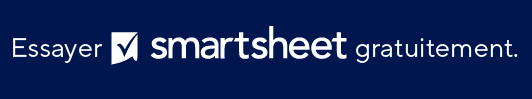 EXCLUSION DE RESPONSABILITÉTous les articles, modèles ou informations proposés par Smartsheet sur le site web sont fournis à titre de référence uniquement. Bien que nous nous efforcions de maintenir les informations à jour et exactes, nous ne faisons aucune déclaration, ni n’offrons aucune garantie, de quelque nature que ce soit, expresse ou implicite, quant à l’exhaustivité, l’exactitude, la fiabilité, la pertinence ou la disponibilité du site web, ou des informations, articles, modèles ou graphiques liés, contenus sur le site. Toute la confiance que vous accordez à ces informations relève de votre propre responsabilité, à vos propres risques.NOMINTITULÉ DU POSTESUPERVISEURDATEPÉRIODE D’ÉVALUATION DES PERFORMANCESVeuillez répondre aux questions suivantes pour évaluer vos performances professionnelles au cours de la période d’évaluation des performances. Une fois que vous avez rempli ce formulaire, retournez-le à votre superviseur avant votre réunion d’évaluation de performance.1. QUELS ASPECTS DE VOTRE TRAVAIL APPRÉCIEZ-VOUS LE PLUS ? QUELS ASPECTS APPRÉCIEZ-VOUS LE MOINS ?2. Y A-T-IL DES ASPECTS DE VOTRE TRAVAIL QUI NE FONT PAS PARTIE DE VOTRE DESCRIPTION DE POSTE RÉELLE ? SI OUI, QUELS SONT-ILS ?3. Y A-T-IL UNE PARTIE DE VOTRE TRAVAIL QUE VOUS PRÉFÉRERIEZ FAIRE PLUS QU’UNE AUTRE ? SI OUI, QUELLE EST CETTE PARTIE ET POURQUOI LA PRÉFÉREZ-VOUS ?4. QUELLE A ÉTÉ VOTRE PLUS GRANDE RÉUSSITE PENDANT CETTE PÉRIODE DE PERFORMANCE ? 
DE QUELLE(S) RÉALISATION(S) ÊTES-VOUS LE PLUS FIER ? 5. QUELS SONT LES ASPECTS DE VOTRE TRAVAIL QUE VOUS MAÎTRISEZ LE MIEUX ? 6. NOMMEZ DES OBJECTIFS NON ATTEINTS QUE VOUS AURIEZ PU ATTEINDRE PLUS FACILEMENT AU COURS DE CETTE PÉRIODE DE PERFORMANCE ? QU’EST-CE QUI VOUS AURAIT AIDÉ À ATTEINDRE CES OBJECTIFS ? 7. RÉPERTORIEZ LES COMPÉTENCES QUE VOUS SOUHAITEZ AMÉLIORER AU COURS DE LA PROCHAINE PÉRIODE DE PERFORMANCE. 8. QUELS OBJECTIFS RÉALISABLES SOUHAITEZ-VOUS DÉFINIR POUR LA PROCHAINE PÉRIODE DE PERFORMANCE ? 9. QUELS COURS, ATELIERS, CONFÉRENCES, COACHING OU SOUTIEN VOUS PERMETTRAIENT D’ÊTRE PLUS PERFORMANT
ET D’ATTEINDRE VOS OBJECTIFS ?10. VEUILLEZ INDIQUER VOS OBJECTIFS DE CARRIÈRE À LONG TERME. DE QUELLE MANIÈRE L’ORGANISATION POURRAIT-ELLE VOUS AIDER À VOUS PRÉPARER À CES OBJECTIFS ?